You’re invited to join our:“Sunday Chat” Group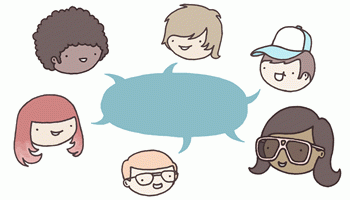 A safe place to meet & share         your multicultural experience  Open to people (18+ yrs) from   multicultural backgrounds (e.g. immigrants, international             students, foreign-born individuals)    Sharing is caring Who: You or your parents are not born in the US. You can speak and understand English (no need to be perfect).    3) You have or are experiencing concerns such as cultural              adjustment, identity, anxiety, pressure, loneliness, relationship issues, etc.When: Sundays 7:00pm - 8:30pm, 8 weeks from 06/14/15 to 08/02/15(We will meet on these dates: 6/14, 6/21, 6/28, 7/5, 7/12, 7/19, 7/26, 8/2)Where: 225 South Meramec Ave, Suite 203, Clayton, MO 63105Sponsored by:Multicultural Counseling and Research Center (MCRC)Interested? Questions?  Email: info@mcrcstl.org   MCRC is a nonprofit organization providing professional counseling services for individual, family, couple, children and teenagers. Website: www.mcrcstl.org